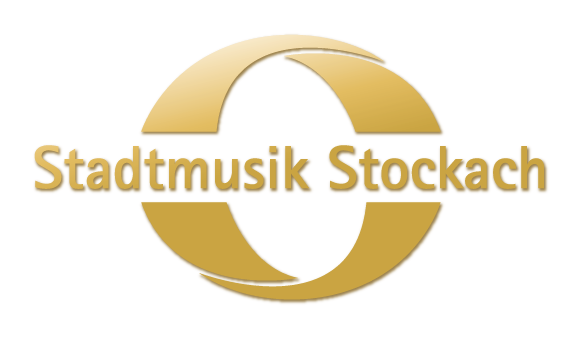 ANTWORTFAX FIRMEN SPONSORING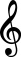 Name: 	____________________________________________Firma:		____________________________________________Ansprechpartner:	____________________________________________Strasse: 		____________________________________________PLZ, Stadt: 		____________________________________________Telefonnummer:	____________________________________________E-Mail:		____________________________________________Ja, wir sind an einem speziellen Firmensponsoring interessiert. Bitte setzen Sie sich mit uns in Verbindung.Name der Firma oder Firmenstempel / Unterschrift